Εύχομαι να είστε καλά εσείς και οι οικογένειες σας. Σκοπός του μαθήματος:Οι παρακάτω οδηγίες είναι για ενθύμηση των όσων έχουμε κάνει. Καλό θα ήταν να τις κάνετε μόνοι σας, δε θα μετρήσει στο βαθμό του τετραμήνου, παρά μόνο στο να  εξασκηθείτε, ώστε όταν με το καλό θα ξαναβρεθούμε να εκπλαγώ για το πόσο καλοί έχετε γίνει. Πιστέψτε με θα καταλάβω αμέσως ποιοι δούλεψαν. Καλή αρχή.Τι χρειάζεστε:Έναν υπολογιστήΣύνδεση στο διαδίκτυο (internet)Έναν κειμενογράφο (word)Καλή στάση του σώματος και καλή διάθεση…Μπείτε στην ιστοσελίδα: http://ebooks.edu.gr/modules/ebook/show.php/DSB100/534/3529,14503/Κάνουμε αντιγραφή από τη λέξη Εισαγωγή μέχρι Easy Office κ.ά. και επικόλληση σε ένα έγγραφο του word.Το κείμενο θέλουμε να είναι μέγεθος γραμμάτων 12 (επιλογή όλου του κειμένου).Οι επικεφαλίδες μέγεθος γραμμάτων 14 (επιλογή μόνο τις επικεφαλίδες).Στη λέξη ΕΙΣΑΓΩΓΗ βάζουμε εισαγωγικά, για να το θυμηθείτε μπείτε:  https://www.youtube.com/watch?v=ff1z58F2QLk&list=PLqr0HDFJrAYuzHUxyUVvTQ5728P1voDFJ&index=24Αλλάζουμε τις κουκίδες σε αριθμούς. Μπείτε στην παρακάτω ιστοσελίδα για να δείτε πως γίνεται:https://www.youtube.com/watch?v=i3wduMmMby0&list=PLqr0HDFJrAYuzHUxyUVvTQ5728P1voDFJ&index=51  Η στοίχιση θέλουμε να είναι πλήρης: 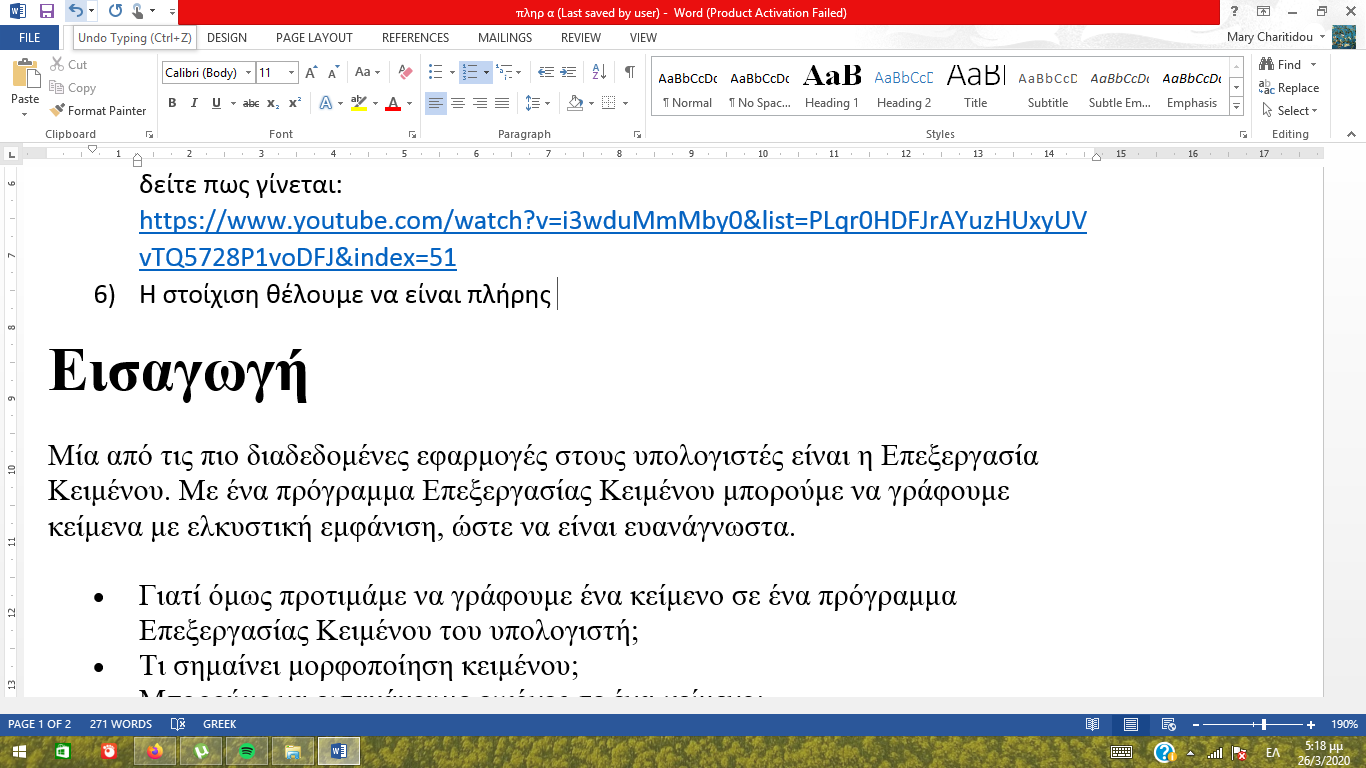 Διαλέγουμε όλο το κείμενο και πατάμε το πλήκτρο που βρίσκεται στον κόκκινο κύκλο.Είναι σωστή η στάση του σώματος μας; Διορθώνουμε αν δεν είναι…Βάζουμε κεφαλίδα  όπου θα γράφει το όνομα σας και τον αριθμό σελίδας, διαλέξτε μια που θα σας αρέσει. Για να το θυμηθείτε πως γίνετε μπείτε: https://www.youtube.com/watch?v=R661JaW4qqM&list=PLqr0HDFJrAYuzHUxyUVvTQ5728P1voDFJ&index=43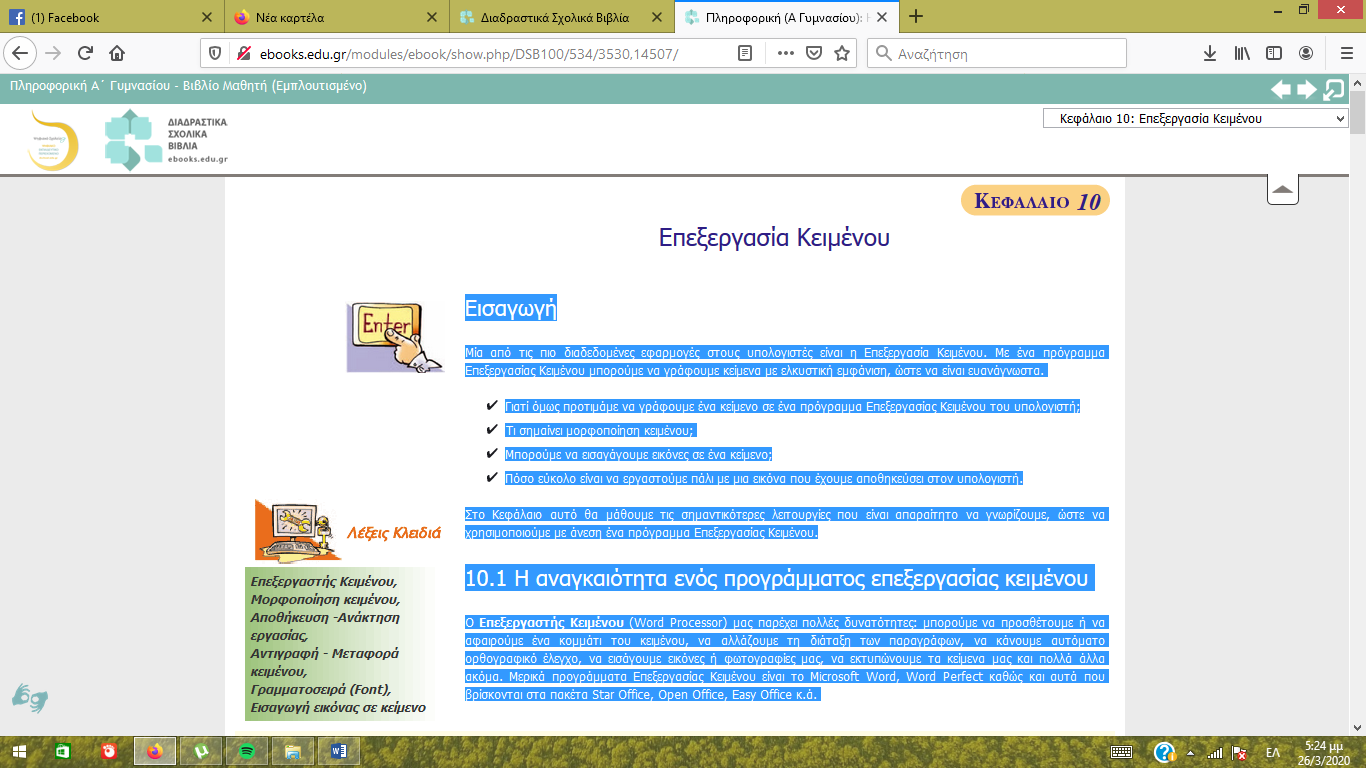 Δημιουργούμε το: Για να το δημιουργήσουμε πάμε εισαγωγή, σχήματα και επιλέγουμε το σχήμα που ταιριάζει. Για να γράψουμε μέσα στο σχήμα κάνουμε δεξί κλικ, προσθήκη κειμένου. Προσοχή θέλουμε το σχήμα σας να μοιάζει με το σχήμα που βλέπετε και σε χρώμα και σε μέγεθος.Δημιουργούμε το κενό στα αριστερά σέρνοντας τον χάρακα προς τα δεξιά. Αν ο χάρακας δεν εμφανίζεται στο κείμενο σας, πηγαίνετε στο Προβολή και επιλέξτε χάρακας. Προσοχή περιμένουμε να εμφανιστεί το λευκό βελάκι που δείχνει κατεύθυνση αριστερά-δεξιά.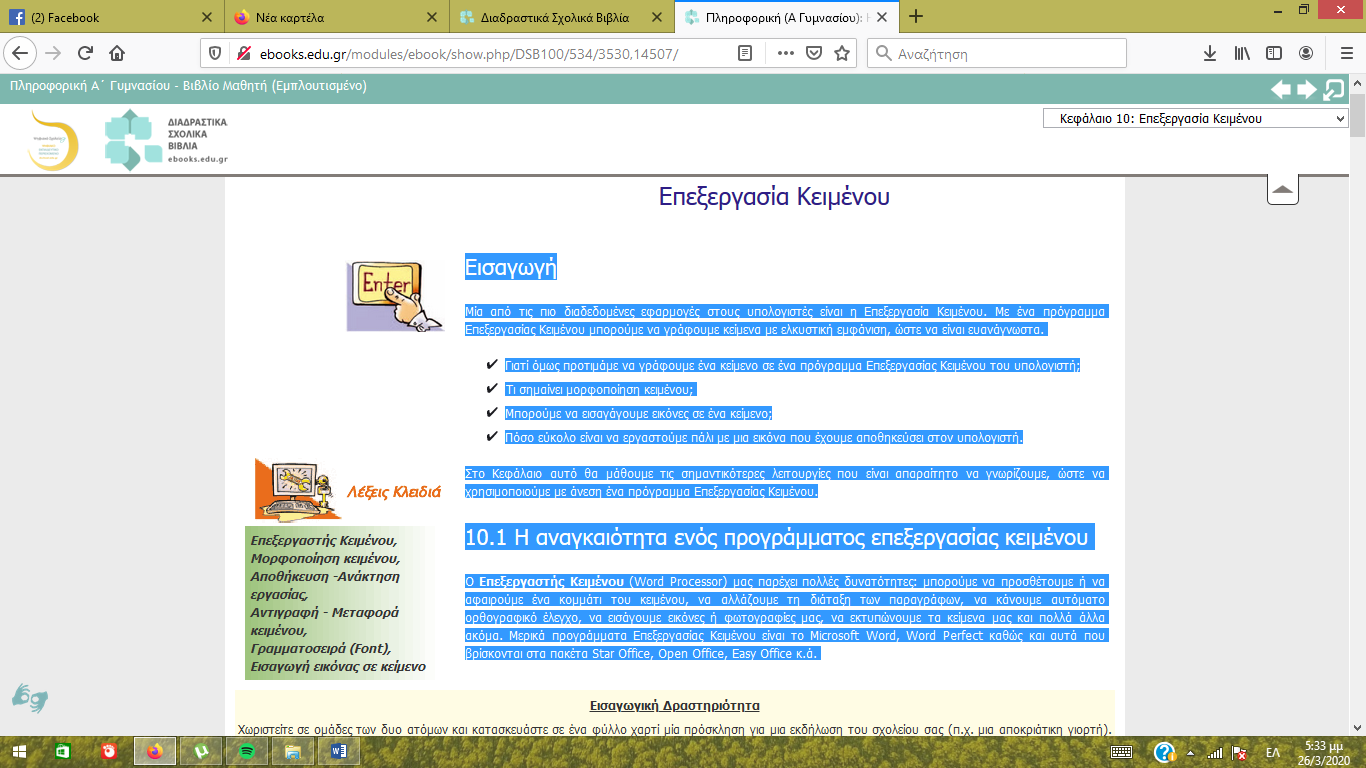 Κάνουμε δεξί κλικ πάνω στην εικόνα   και επικόλληση στο έγγραφο μας. Κάνουμε διπλό κλικ πάνω της και ψάχνουμε τον σκύλο….. διαλέγουμε τετράγωνη για να μετακινήσουμε την εικόνα στα αριστερά του κειμένου σας.  Αν χρειαστεί ν΄ αλλάξετε το μέγεθος της εικόνας το κάνετε από την άκρη της τραβώντας το ποντίκι προς τα μέσα ή προς τα έξω.Επαναλαμβάνουμε το ίδιο και για την άλλη εικόνα. Αποθηκεύουμε. Ξεκουραζόμαστε μακριά από οθόνες.